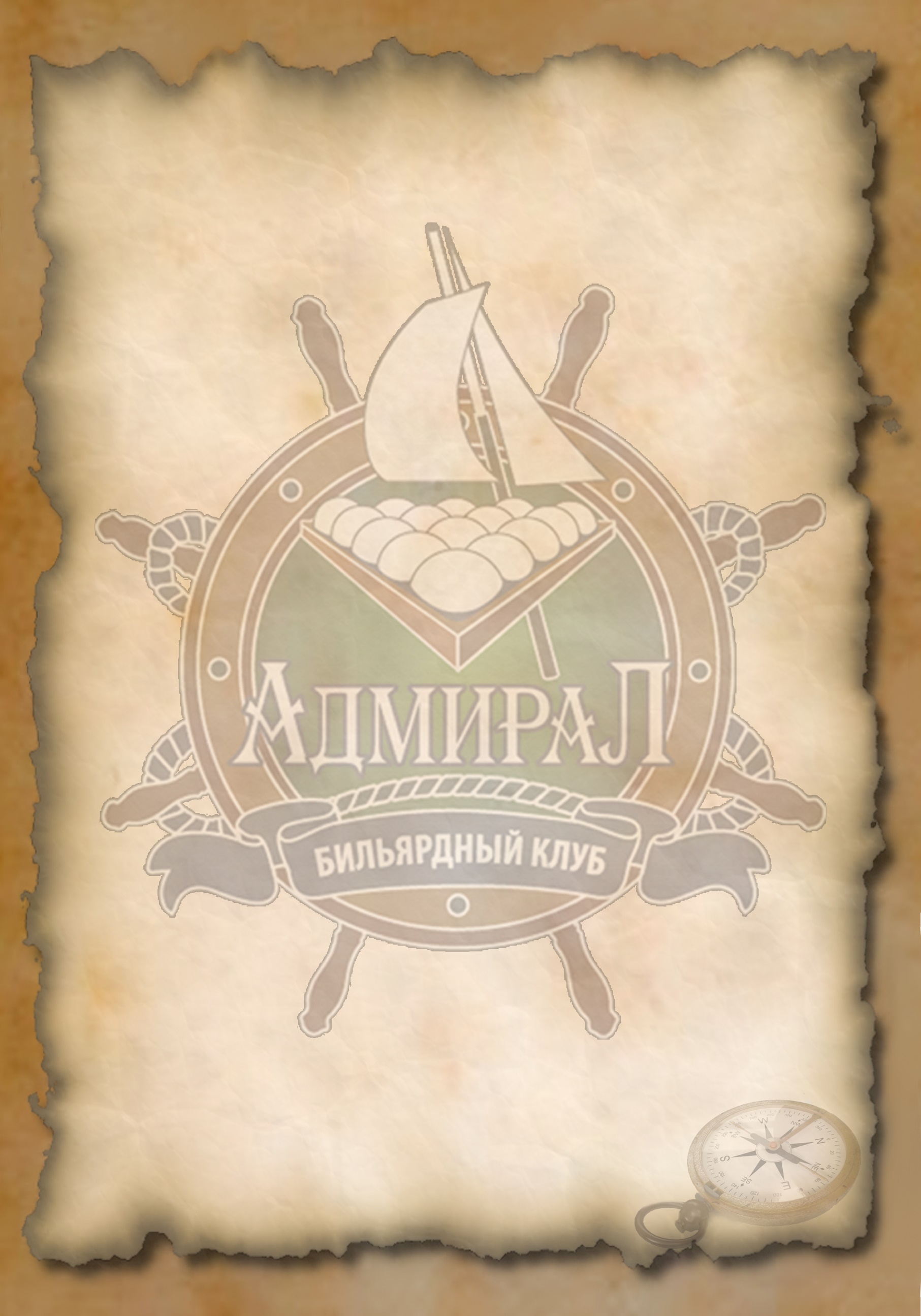 ЗавтракОмлет с беконом, помидорами и сыром………………………………………. 350 ₽Яичница с беконом и сыром……………………………………………………. 260 ₽СупыКуриная лапша…………………………………………………………………… 280 ₽Борщ……………………………………………………………….……………….. 320 ₽Солянка …………………………………………………….………….………….. 320 ₽СалатыОвощной салат………………………………………………………………..….. 260 ₽                         Греческий салат………………………………………………………………….. 360 ₽                      Овощной салат с аджикой и говядиной ……………………………………….390 ₽                         Салат «Цезарь» с курицей ……………………………………………………...380 ₽                          Салат «Цезарь» с креветками …………………………………………………..420 ₽ Горячие блюдаГренки чесночные с соусом…………………………………………………….. 250 ₽Пивная тарелка.…………………………………………………………………. 490 ₽Мясная нарезка …………………………………………………………………..420 ₽Соления под водочку …………………………………………………………… 230 ₽Сулугуни жареный ……………………………………………………………... 320 ₽Селёдка с отварным картофелем …………………………………………….. 290 ₽ГарнирКартофель фри…………………………………………………………………... 120 ₽Картофель по деревенски………………………………………………………. 130 ₽Картофельное пюре……………………………………………………………… 160 ₽Рис с овощами……………………………………………………………………. 160 ₽ Жареный картофель с грибами………………………………………………... 220 ₽                         